College of Engineering And Technology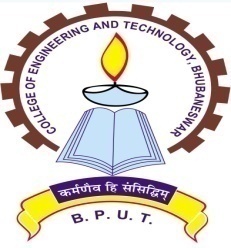 Technocampus, Ghatikia, PO : Mahalaxmivihar, Bhubaneswar-751029          Letter No.551 /MC/CET                                                          Date. 28.08.2018Quotation Call Notice        Sealed quotations are invited from registered Contractors having valid GSTIN, PAN and authorized contractor license for supply and installation of speed braker inside the campus of College of Engineering and Technology, Tachnocampus, Ghatikia, Mahalaxmivihar, Bhubaneswar as per the specifications given below.                             The intenders are required to submit the offer enclosing GSTIN, PAN along with authorized contractor license with their quotations. The registered contractors should write quotations for “Supply & Installation of Speed Breaker ” in bold letters on covered envelops. The intenders should quote Unit Price, Installation charges, GST or any other taxes mentioning the same separately. The work will be allotted on turn-key basis. 	       The last date submission of quotations is 12.09.2018 up to 4.00 PM addressing to the Principal, College of Engineering and Technology, Techno Campus, P.O. Mahalaxmivihar, Bhubaneswar- 751029 by Speed post/Registered post only. No hand delivery is accepted. The authority will not responsible for any postal delay. The quotations will not be received after scheduled date and time.   The authority reserves the right to reject any or all quotations without assigning any reason thereof.             Sd/-PIC, Civil MaintenanceSl. No.Name of workQuantityUnit Price without GST per meterGST % Unit Price with GSTper meteTotal amount 1Supply and Installation of Speed Brakers inside college campus :Plastic speed bumpsDimensions : 250mm X 350mm X 50mmor Reflector both sides49 meter